 Commercial Music Occupations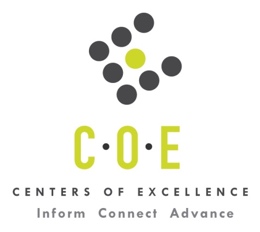 Labor Market Information ReportDiablo Valley CollegePrepared by the San Francisco Bay Center of Excellence for Labor Market ResearchNovember 2018RecommendationBased on all available data, there appears to be an undersupply of Commercial Music workers compared to the demand for this cluster of occupations in the Bay region and in the East Bay sub-region (Alameda and Contra Costa Counties). The gap is about 1,252 students annually in the Bay region and 363 students in the East Bay sub-region.This report also provides student outcomes data on employment and earnings for programs on TOP 1005.00 - Commercial Music in the state and region. It is recommended that this data be reviewed to better understand how outcomes for students taking courses on this TOP code compare to potentially similar programs at colleges in the state and region, as well as to outcomes across all CTE programs at Diablo Valley College and in the region. IntroductionThis report profiles Commercial Music Occupations in the 12 county Bay region and in the East Bay sub-region for a proposed new Commercial Music - Technology and Production, Performance, Media Composition program at Diablo Valley College. EMSI uses a single aggregate code (25-1099) for “All Postsecondary Teachers, not listed separately”, therefore EMSI labor market data is not available specifically for “Art, Drama, and Music Teachers, Postsecondary”, so this occupation is not included in Tables 1 and 2.  Burning Glass job postings data is available for Art, Drama, and Music Teachers, Postsecondary (25-1121.00) and is included in Tables 3, 4, 6, 9, and 10 of this report.Occupational DemandTable 1. Employment Outlook for Commercial Music Occupations in Bay RegionSource: EMSI 2018.4Bay Region includes Alameda, Contra Costa, Marin, Monterey, Napa, San Benito, San Francisco, San Mateo, Santa Clara, Santa Cruz, Solano and Sonoma CountiesTable 2. Employment Outlook for Commercial Music Occupations in East Bay Sub-RegionSource: EMSI 2018.4East Bay Sub-Region includes Alameda and Contra Costa CountiesJob Postings in Bay Region and East Bay Sub-RegionTable 3. Number of Job Postings by Occupation for latest 12 months (Oct 2017 - Sept 2018)Source: Burning Glass	Table 4. Top Job Titles for Commercial Music Occupations for latest 12 months (Oct 2017 - Sept 2018)Source: Burning GlassIndustry ConcentrationTable 5. Industries hiring Commercial Music Workers in Bay RegionSource: EMSI 2018.4Table 6. Top Employers Posting Commercial Music Occupations in Bay and East Bay Sub-Region (Oct 2017 - Sept 2018)Source: Burning GlassEducational SupplyThere are six colleges in the Bay Region issuing 63 awards annually on TOP 1005.00 - Commercial Music. There are three colleges in the East Bay sub-region issuing 31 awards annually on this TOP code.Table 7. Awards on TOP 1005.00 - Commercial Music in the Bay AreaSource: IPEDS, Data Mart and LaunchboardNOTE: Headcount of students who took one or more courses is for 2016-17. The annual average for awards is 2014-17 unless there are only awards in 2016-17. The annual average for other postsecondary is for 2013-16.Gap AnalysisBased on the data included in this report, there is a labor market gap in the Bay region with 1,315 annual openings for the Commercial Music occupational cluster and 63 annual awards for an annual undersupply of 1,252 students. In the East Bay sub-region, there is also a gap with 395 annual openings and 32 annual awards for an annual undersupply of 363 students.Student OutcomesTable 8. Four Employment Outcomes Metrics for Students Who Took Courses on TOP 1005.00 - Commercial MusicSource: Launchboard Pipeline (version available on 10/30/18)Skills and EducationTable 9. Top Skills for Commercial Music Occupations in Bay Region (Oct 2017 - Sept 2018)Source: Burning GlassTable 10. Education Requirements for Commercial Music Occupations in Bay Region Note: 47% of records have been excluded because they do not include a degree level. As a result, the chart below may not be representative of the full sample.Source: Burning GlassMethodologyOccupations for this report were identified by use of skills listed in O*Net descriptions and job descriptions in Burning Glass. Labor demand data is sourced from Economic Modeling Specialists International (EMSI) occupation data and Burning Glass job postings data. Educational supply and student outcomes data is retrieved from multiple sources, including CTE Launchboard and CCCCO Data Mart.SourcesO*Net OnlineLabor Insight/Jobs (Burning Glass) Economic Modeling Specialists International (EMSI)  CTE LaunchBoard www.calpassplus.org/Launchboard/ Statewide CTE Outcomes SurveyEmployment Development Department Unemployment Insurance DatasetLiving Insight Center for Community Economic DevelopmentChancellor’s Office MIS systemContactsFor more information, please contact:Doreen O’Donovan, Data Research Analyst, for Bay Area Community College Consortium (BACCC) and Centers of Excellence (CoE), doreen@baccc.net or (831) 479-6481John Carrese, Director, San Francisco Bay Center of Excellence for Labor Market Research, jcarrese@ccsf.edu or (415) 267-6544Musicians and Singers (SOC 27-2042): Play one or more musical instruments or sing.  May perform on stage, for on-air broadcasting, or for sound or video recording.Entry-Level Educational Requirement: No formal educational credentialTraining Requirement: Long-term on-the-job trainingPercentage of Community College Award Holders or Some Postsecondary Coursework: 25%Music Directors and Composers (SOC 27-2041): Conduct, direct, plan, and lead instrumental or vocal performances by musical groups, such as orchestras, bands, choirs, and glee clubs.  Includes arrangers, composers, choral directors, and orchestrators.Entry-Level Educational Requirement: Bachelor's degreeTraining Requirement: NonePercentage of Community College Award Holders or Some Postsecondary Coursework: 25%Audio and Video Equipment Technicians (SOC 27-4011): Set up, or set up and operate audio and video equipment including microphones, sound speakers, video screens, projectors, video monitors, recording equipment, connecting wires and cables, sound and mixing boards, and related electronic equipment for concerts, sports events, meetings and conventions, presentations, and news conferences.  May also set up and operate associated spotlights and other custom lighting systems.  Excludes "Sound Engineering Technicians" (27-4014).Entry-Level Educational Requirement: Postsecondary nondegree awardTraining Requirement: Short-term on-the-job trainingPercentage of Community College Award Holders or Some Postsecondary Coursework: 46%Sound Engineering Technicians (SOC 27-4014): Operate machines and equipment to record, synchronize, mix, or reproduce music, voices, or sound effects in sporting arenas, theater productions, recording studios, or movie and video productions.Entry-Level Educational Requirement: Postsecondary nondegree awardTraining Requirement: Short-term on-the-job trainingPercentage of Community College Award Holders or Some Postsecondary Coursework: 46%Occupation 2017 Jobs2022 Jobs5-Yr Change5-Yr % Change5-Yr Open-ingsAnnual Open-ings10% Hourly WageMedian Hourly WageMusicians and Singers6,5216,647127 2%3,357671$13.14 $18.56 Music Directors and Composers1,7221,81390 5%945189$12.91 $19.63 Audio and Video Equipment Technicians3,4693,716248 7%1,871374$15.62 $22.38 Sound Engineering Technicians8458450 0%40280$14.80 $28.69 Total12,55613,0214654%6,5741,315$14.12 $22.32 Occupation 2017 Jobs2022 Jobs5-Yr Change5-Yr % Change5-Yr Open-ingsAnnual Open-ings10% Hourly WageMedian Hourly WageMusicians and Singers2,0532,12471 3%1,079216$12.53 $17.77 Music Directors and Composers59162231 5%32264$13.23 $23.63 Audio and Video Equipment Technicians85191161 7%45791$18.03 $25.33 Sound Engineering Technicians2562605 2%12224$14.59 $27.41 TOTAL3,7513,9171684%1,980395$14.60 $23.54 OccupationBay RegionEast BayAudio and Video Equipment Technicians (27-4011.00)53191Sound Engineering Technicians (27-4014.00)29326Art, Drama, and Music Teachers, Postsecondary (25-1121.00)22576Musicians, Instrumental (27-2042.02)5428Music Directors (27-2041.01)4913Music Composers and Arrangers (27-2041.04)92Total1,161236Common TitleBayEast BayCommon TitleBayEast BayAudio Visual Technician20130Music Teacher101Systems Engineer301Summer Instructor, Digital Arts10Adjunct Instructor2615Piano Accompanist8Art Instructor256Summer Instructor, Woodshop Fundamentals83Musician2016Technical Specialist, Audio Visual8Hardware Engineer18Technician81Video Technician181Validation Engineer8Firmware Engineer143Art Instructor -Bay76Android Engineer13Director74Audio Engineer13Engineer72Broadcast Engineer131Field Service Technician75Technical Lead, Audio Visual13Production Technician7Director of Event Technology121Stage Technician76Theater Technician124Systems Integrator7Video Production Specialist122Art Instructor Pool6Music Director102Audio Dsp Engineer6Industry – 6 Digit NAICS (No. American Industry Classification) CodesJobs in Industry (2017)Jobs in Industry (2022)% Change (2017-22)% in Industry (2017)Colleges, Universities, and Professional Schools (State Government) (902612)16,27816,4211%31.8%Colleges, Universities, and Professional Schools (611310)11,16511,28311%21.9%Colleges, Universities, and Professional Schools (Local Government) (903612)8,4798,4445%16.4%Independent Artists, Writers, and Performers (711510)2,9462,942 (0%)5.7%Religious Organizations (813110)2,6392,6786%5.2%Other Technical and Trade Schools (611519)85687016%1.7%Musical Groups and Artists (711130)789782 (5%)1.5%Motion Picture and Video Production (512110)4384375%0.8%Theater Companies and Dinner Theaters (711110)3733718%0.7%Other Spectator Sports (711219)2882937%0.6%Professional and Management Development Training (611430)24927127%0.5%Dance Companies (711120)2642694%0.5%EmployerBayEmployerBayEmployerEast BayPsav Presentation Services68University Of California Berkeley13Chabot Las Positas Community College District18Apple Inc.56Contra Costa Community College District12US Army16Psav53Stanford University11University Of California Berkeley13Galileo Learning25Amazon Lab12610Contra Costa Community College District12Google Inc.24California State University10Galileo Learning8Amazon20Young Rembrandts10Whitlock8Chabot Las Positas Community College District18Encore Event Technologies9Chartpak Incorporated7US Army17Newgig8Newgig7Chartpak Incorporated15Outsource8Chabot College6Facebook13Whitlock8Diversified5CollegeSub-RegionHeadcountAssociatesCertificatesTotalCabrilloSanta Cruz & Monterey75156Diablo ValleyEast Bay36691220FoothillSilicon Valley75712315Los MedanosEast Bay1916410OhloneEast Bayn/a11West ValleySilicon Valleyn/a1111Total Bay RegionTotal Bay Region1,389273663Total East Bay Sub-RegionTotal East Bay Sub-Region1,3141517322015-16Bay 
(All CTE Programs)Input College (All CTE Programs)State (TOP 1005.00)Bay (TOP 1005.00)East Bay (TOP 1005.00)Input College (TOP 1005.00)% Employed Four Quarters After Exit75%68%62%63%67%67%Median Quarterly Earnings Two Quarters After Exit$13,996$9,805$4,576$4,867$4,390$4,686Median % Change in Earnings40%53%69%58%67%75%% of Students Earning a Living Wage63%55%23%29%28%n/aSkillPostingsSkillPostingsSkillPostingsTeaching204Broadcast Industry Knowledge82Consumer Electronics51Customer Service168Customer Contact76Digital Audio50Music165Technical Support74Satisfaction Failure Correction50Sales120Python70Wiring50Video Conferencing120Painting68System Design49Digital Signal Processing (DSP)118Digital Video66Universal Serial Bus (USB)49Scheduling117C++64Budgeting48Repair110Fine Arts64Predictive / Preventative Maintenance47Equipment Operation108Painting (Art)63Dynamic Host Configuration Protocol (DHCP)46Audio / Visual Knowledge100Project Management61Debugging45Audio Systems88Linux59Troubleshooting Technical Issues45Audio Engineering87Video Production59MATLAB44Software Issue Resolution86Schematic Diagrams53Microsoft Operating Systems44Upselling Products and Services84Cabling51Product Development41Operations Management83Cisco51Adobe Photoshop40Education (minimum advertised)Latest 12 Mos. PostingsHigh school or vocational training215 (34%)Associate Degree12 (2%)Bachelor’s Degree or Higher398 (64%)